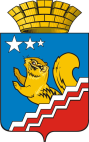 АДМИНИСТРАЦИЯ ВОЛЧАНСКОГО ГОРОДСКОГО ОКРУГАПРОТОКОлЗаседание муниципальной комиссии по вопросам социальной реабилитации лиц,  отбывших уголовное наказание на территории Волчанского городского округа28 сентября 2021 года в 14:00 часов                                                                            № 2Зал заседания администрации Волчанского городского округаI. О решении протокола № 1 от 17.03.2021 года(Бородулина И.В.)Администрация ВГО (Бородулина И.В.).Вопросы снять с контроля, как исполненные.II. Об организации социальной работы с осужденными, отбывающими наказание без изоляции от общества. (Якупова О.В.)Доклад начальника по Карпинскому району федерального казенного учреждения уголовно-исполнительная инспекция государственное управление федеральной службы  исполнения наказаний России по Свердловской области О.В. Якуповой принять к сведению (Приложение 1).III. Проводимая работа субъектов профилактики среди лиц, освобожденных из мест лишения свободы (оказание содействия в трудоустройстве, направление на общественные работы, оказание профориентационных услуг и психологической поддержки, направление на профессиональное обучение, переобучение повышение квалификации)(Жданов П.О., Горбунова С.М.)Доклады врио начальника Волчанского отделения полиции №10 МО МВД России «Краснотурьинский» П.О. Жданова (Приложение 2), директора ГАУ СОН СО ««КЦСОН»» г. Волчанска  С.М. Горбуновой принять к сведению Членам муниципальной комиссии актуализировать информацию по социализации лиц, пришедших из мест лишения свободы (таблица).Срок: ежеквартально.Секретарю комиссии (Скоробогатовой Ю.А.):Направлять членам муниципальной комиссии утвержденную таблицу с целью актуализации информации по социализации лиц, пришедших из мест лишения свободы.Срок: ежеквартально, не позже за неделю до проведения заседания.V. Разное (Бородулина И.В.)Рассмотрение Письма от врио начальника межмуниципального отдела Министерства внутренних дел РФ «Краснотурьинский» Д.И. Прутьяна.Рекомендовать ГКУ СО «Карпинский центр занятости» (Будылиной Т.О.), главному врачу ГБУЗ «Волчанская городская больница» (Воробьевой А.А.) оказать содействие в трудоустройстве и в прохождении осмотров.Во взаимодействии с ГКУ СО «Карпинский центр занятости» (Будылиной Т.О.) провести обучение, переобучение по востребованным рабочим местам.Оказать помощь в регистрации по месту жительства (пребывания), по восстановлению утраченных документов об образовании.Секретарю совета (Скоробогатова Ю.А.) разместить протокол на сайте ВГО, направить членам комиссии.Председатель                                                                                                             А.В. ВервейнЗаместитель председателя                                                                                  И.В. БородулинаСекретарь                                                                                                      Ю.А. СкоробогатоваПриложение 1 к протоколу Заседание муниципальной комиссии по вопросам социальной реабилитации лиц,  отбывших уголовное наказание на территории ВГО от 28.09.2021 № 2По состоянию на 28.09.2021 г. на учете в Карпинском МФ ФКУ УИИ ГУФСИН России по Свердловской области  осужденных, которым не отбытая часть наказания в виде лишения свободы заменена более мягким, а также осужденных освобожденных из мест лишения свободы, имеющих не отбытое дополнительное наказание, осужденных без изоляции от общества проживающих на территории г. Волчанска состоит 80 человек, осужденных к условной мере наказания 40 из них 5 несовершеннолетних (Бырылов, Боярских, Гарифулин, Гречка, Пуртов), осужденных к исправительным работам 7, осужденных к обязательным работам 4, осужденных к ограничению свободы 7 из них 0 несовершеннолетний, осужденных к лишению права заниматься определенной деятельностью – 14, освобожденные из мест лишения, которым заменена не отбытая часть наказания более мягким 4, УДО-4. Со всеми несовершеннолетними проводится работа психолога (результаты оформляются в виде характеристик и рекомендаций).С осужденными ежемесячно проводятся беседы профилактического характера, не реже одного раза в месяц проводятся совместные рейды, по проверке осужденных по месту постоянного жительства (учебы, работы), также с родственниками осужденных проводятся беседы с целью выяснения поведения осужденного в быту.  Ежеквартально с осужденными проводится беседа с сотрудниками ОНБ №2 «Урал без наркотиков».Осужденным не имеющим паспорт, выдается направление в КЦСОН г. Волчанска для помощи с оформлением документов, удостоверяющих личность. Приложение 2 к протоколу Заседание муниципальной комиссии по вопросам социальной реабилитации лиц,  отбывших уголовное наказание на территории ВГО от 28.09.2021 № 2На территории обслуживания ОеП №10 МО МВД России «Краснотурьинский» за 8 месяцев 2021 года зарегистрировано 1058 (916) заявлений, сообщений и иной информации о происшествиях. По результатам их рассмотрения зарегистрировано 76 преступлений (48), рост составил 11,8%, за отчетный период сотрудниками отделения раскрыто 64 (57) преступлений, в суд в отчетном периоде направлено 65 (60) уголовных дела, больше на 8,3%, раскрываемость в отчетном периоде составила 83,3% (88,2%). Количество зарегистрированных тяжких и особо тяжких преступлений на территории обслуживания составило 28 (14) рост 100%, за отчетный период раскрыто 23 (12) преступления, в суд направлено 18 (6) уголовных дел, что на 200% больше аналогичного периода прошлого года, раскрываемость в отчетном периоде составила 85,7% (75).Общеуголовной направленности 28 (14) рост 100%, за отчетный период раскрыто 19 (6) преступлений, в суд в отчетном периоде направлено 18 (5) уголовных дел, что на 260% больше аналогичного периода прошлого года, раскрываемость в отчетном периоде составила 85,7 % (71,4).	Против личности совершено 8 (4) преступлений рост 100,0%, раскрыто 8 (4), в суд направлено 5 уголовных дел (1), больше на 400,0%, раскрываемость по данному направлению в отчетном периоде составила 100,0%. Из них: - Умышленное причинение ТВЗ 2 (1), раскрыто 2 (1), направлено в суд 2 (1) рост 100,0%, раскрываемость 100,0%.- Изнасилования 1 (0), раскрыто 1 (0), Преступлений, совершенных на бытовой почве в отчетном периоде не регистрировано (0).Председатель:Председатель:Глава администрации Волчанского городского округаВервейн А.В.Присутствовали:Присутствовали:Заместитель председателя заместитель главы администрации Волчанского городского округаБородулина И.В.Секретарь, старший инспектор  организационного отдела администрации Волчанского городского округа.Скоробогатова Ю.А. Председатель территориальной комиссии по делам несовершеннолетних и защите их правВальтер Н.Л.Старший инспектор Отдела образования ВГОВельмискина М.В. Директор ГАУ СОН СО ««Комплексный центр социальной защиты населения»» г. ВолчанскаГорбунова С.М.Врио начальника Волчанского отделения полиции №10 МО МВД России «Краснотурьинский»Жданов П.О.Заместитель начальника территориального отраслевого исполнительного органа государственной власти СО УСП Министерства социальной политики СО по г. ВолчанскНапольских Н.В. Заведующий филиалом ГАПОУ СО Карпинский машиностроительный техникумСмагина Т.Р.Инженер по охране труда и технике безопасности ГБУЗ «Волчанская городская больница»Халилова Р.Р.Инспектор территориальной комиссии по делам несовершеннолетних и защите их правШешина А.А.Начальник по Карпинскому району федерального казенного учреждения уголовно-исполнительная инспекцияЯкупова О.В.Отсутствовали:Отсутствовали:Директор ГКУ СО «Карпинский центр занятости»Будылина Т.О.